Муниципальное бюджетное общеобразовательное учреждение«Кириковская средняя школа»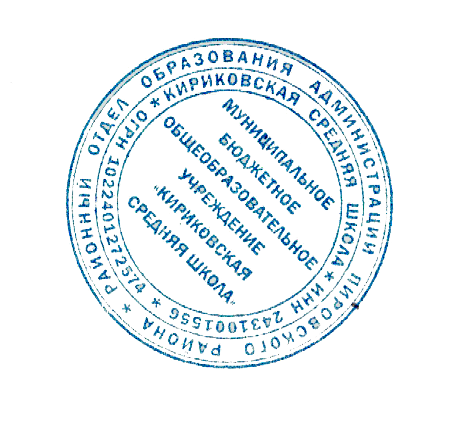 РАБОЧАЯ ПРОГРАММАпо предмету «Математика» для учащихся 4 класса муниципального бюджетного общеобразовательного учреждения «Кириковская средняя школа»Составил: учитель первой квалификационной категории Слабкова Ирина Владимировна2022-2023 учебный годПояснительная запискаНастоящая рабочая программа по предмету «Математика» для учащихся 4 класса муниципального бюджетного общеобразовательного учреждения «Кириковская средняя школа» составлена на основании учебного плана ФГОС НОО муниципального бюджетного общеобразовательного учреждения «Кириковская средняя школа» и его филиала Бушуйской основной школы для 2 - 4 классов на 2022-2023 учебный год в режиме пятидневной рабочей недели от 31.08.2022, основной образовательной программы начального общего образования муниципального бюджетного общеобразовательного учреждения «Кириковская средняя школа» от 07.03.2019, приказа Министерства образования и науки Российской Федерации от 06.10.2009 № 373 «Об утверждении и введении в действие федерального государственного образовательного стандарта начального общего образования, приказа Министерства образования и науки Российской Федерации от 26 ноября 2010 г. n 1241 «О внесении изменений в федеральный государственный образовательный стандарт начального общего образования, утвержденный приказом министерства образования и науки российской федерации от 6 октября 2009 г. n 373», приказа Министерства образования и науки Российской Федерации от 22 сентября 2011 г. n 2357 «О внесении изменений в федеральный государственный образовательный стандарт начального общего образования, утвержденный приказом министерства образования и науки российской федерации от 6 октября 2009 г. n 373», приказа Министерства образования и науки Российской Федерации от 18 декабря 2012 г. n 1060 «О внесении изменений в федеральный государственный образовательный стандарт начального общего образования, утвержденный приказом министерства образования и науки российской федерации от 6 октября 2009 г. n 373», приказа Министерства образования и науки Российской Федерации от 29 декабря 2014 г. N 1643 «О внесении изменений в приказ министерства образования и науки российской федерации от 6 октября 2009 г. n 373 «Об утверждении и введении в действие федерального государственного образовательного стандарта начального общего образования», приказа Министерства образования и науки Российской Федерации от 18 мая 2015 г. N 507 «О внесении изменений в федеральный государственный образовательный стандарт начального общего образования, утвержденный приказом министерства образования и науки российской федерации от 6 октября 2009 г. n 373», приказа Министерства образования и науки Российской Федерации от 31 декабря 2015 г. n 1576 «О внесении изменений в федеральный государственный образовательный стандарт начального общего образования, утвержденный приказом министерства образования и науки российской федерации от 6 октября 2009 г. n 373», устава школы, Положения о формах, периодичности и порядке проведения промежуточной аттестации учащихся муниципального бюджетного общеобразовательного учреждения «Кириковская средняя школа», положения о рабочей программе педагога муниципального бюджетного общеобразовательного учреждения «Кириковская средняя школа» реализующего предметы, курсы и дисциплины общего образования от 30 мая 2019 года.        В том числе в основе настоящей рабочей программы лежат следующие документы и материалы:- учебник. Математика. 4 класс. Учеб. для общеобразовательных организаций в 2-х частях. / М.И. Моро, С.И. Волкова, С.В. Степанова – М.: «Просвещение» 2019, рекомендовано Министерством образования и науки РФ;- постановление Главного государственного санитарного врача РФ от 28 сентября 2020 г. N 28 "Об утверждении санитарных правил СП 2.4.3648-20 "Санитарно-эпидемиологические требования к организациям воспитания и обучения, отдыха и оздоровления детей и молодежи".    Рабочая программа реализует следующие цели и задачи обучения:- математическое развитие младшего школьника — формирование способности к    интеллектуальной деятельности (логического и знаково-символического мышления), пространственного воображения, математической речи;- освоение начальных математических знаний, формирование первоначальных представлений о математике;- воспитание интереса к математике, стремления использовать математические знания в повседневной жизни, осознание возможностей и роли математики в познании окружающего мира, понимание математики как части общечеловеческой культуры;- создание благоприятных условий для полноценного интеллектуального развития каждого ребёнка, соответствующих его возрастным особенностям и возможностям.    Задачи:- формировать набор необходимых для дальнейшего обучения предметных и общеучебных умений на основе решения как предметных, так и интегрированных жизненных задач;- формировать навыки устных и письменных вычислений;- научить самостоятельно находить пути решения задач, применять простейшие общие подходы к их решению.- формировать представление о величинах и геометрических фигурах;- выявлять и развивать математические и творческие способности на основе заданий, носящих нестандартный, занимательный характер.    Согласно программе, на изучение математики в 4 классе отводится 136 часов (34 учебные недели). Исходя из учебного плана Кириковской средней школы на изучение предмета «Математика» отведено 4 часа в неделю.     Промежуточная аттестация проводится с 24.04.2023 по 15.05.2023 г. в форме контрольной работы.Планируемые результаты освоения предметаПрограмма обеспечивает достижение выпускниками начальной школы следующих личностных, метапредметных и предметных результатов.Личностные результаты- Чувство гордости за свою Родину, российский народ и историю России;- Осознание роли своей страны в мировом развитии, уважительное отношение к семейным ценностям, бережное отношение к окружающему миру.- Целостное восприятие окружающего мира.- Развитую мотивацию учебной деятельности и личностного смысла учения, заинтересованность в приобретении и расширении знаний и способов действий, творческий подход к выполнению заданий.-  Рефлексивную самооценку, умение анализировать свои действия и управлять ими.- Навыки сотрудничества со взрослыми и сверстниками.- Установку наздоровый образ жизни, наличие мотивации к творческому труду, к работе на результат.Метапредметные результаты- Способность принимать и сохранять цели и задачи учебной деятельности, находитьсредства и способы её осуществления.-Овладениеспособами выполнения заданий творческого и поискового характера.- Умения планировать, контролировать и оценивать учебные действия в соответствии с поставленной задачей и условиями её выполнения, определять наиболее эффективные способы достижения результата.- Способность использовать знаково-символические средства представления информации для создания моделей изучаемых объектов и процессов, схем решения учебно-познавательных и практических задач.- Использование речевых средств и средств информационных и коммуникационных технологий для решения коммуникативных и познавательных задач.- Использование различных способов поиска (в справочных источниках и открытом учебном информационном пространстве Интернета), сбора, обработки, анализа, организации и передачи информации в соответствии с коммуникативными и познавательными задачами и технологиями учебного предмета, в том числе умение вводить текст с помощью клавиатуры компьютера, фиксировать (записывать) результаты измерения величин и анализировать изображения, звуки, готовить своё выступление и выступать с аудио-, видео- и графическим сопровождением.- Овладение логическими действиями сравнения, анализа, синтеза, обобщения, классификации по родовидовым признакам, установления
аналогий и причинно-следственных связей, построения рассуждений, отнесения к известным понятиям.- Готовность слушать собеседника и вести диалог; готовность признать возможность существования различных точек зрения и права каждого иметь свою; излагать своё мнение и аргументировать свою точку зрения.- Определение общей цели и путей её достижения: умение договариваться о распределении функций и ролей в совместной деятельности, осуществлять взаимный контроль в совместной деятельности, адекватно оценивать собственное поведение и поведение окружающих.- Овладение начальными сведениями о сущности и особенностях объектов и процессов в соответствии с содержанием учебного предмета «математика».- Овладение базовыми предметными и межпредметными понятиями, отражающими существенные связи и отношения между объектами и процессами.- Умение работать в материальной и информационной среде начального общего образования (в том числе с учебными моделями) в соответствии с содержанием учебного предмета «Математика».Предметные результаты- Использование приобретённых математических знаний для описания и объяснения окружающих предметов, процессов, явлений, а также для
оценки их количественных и пространственных отношений.- Овладение основами логического и алгоритмического мышления, пространственного воображения и математической речи, основами счёта, измерения, прикидки результата и его оценки, наглядного представления данных в разной форме (таблицы, схемы, диаграммы), записи и выполнения алгоритмов.- Приобретение начального опыта применения математических знаний для решения учебно-познавательных и учебно-практических задач.- Умения выполнять устно и письменно арифметические действия с числами и числовыми выражениями, решать текстовые задачи, выполнять и строить алгоритмы и стратегии в игре, исследовать, распознавать и изображать геометрические фигуры, работать с таблицами, схемами, графиками и диаграммами, цепочками, представлять, анализировать и интерпретировать данные.- Приобретение первоначальных навыков работы на компьютере (набирать текст на клавиатуре, работать с меню, находить информацию по заданной теме, распечатывать её на принтере). К концу обучения в 4 классе ученик научится     В результате изучения математики, обучающиеся на уровне начального общего образования:    научатся использовать начальные математические знания для описания окружающих предметов, процессов, явлений, оценки количественных и пространственных отношений;    овладеют основами логического и алгоритмического мышления, пространственного воображения и математической речи, приобретут необходимые вычислительные навыки;    научатся применять математические знания и представления для решения учебных задач, приобретут начальный опыт применения математических знаний в повседневных ситуациях;    получат представление о числе как результате счета и измерения, о десятичном принципе записи чисел; научатся выполнять устно и письменно арифметические действия с числами; находить неизвестный компонент арифметического действия; составлять числовое выражение и находить его значение; накопят опыт решения текстовых задач;    познакомятся с простейшими геометрическими формами, научатся распознавать, называть и изображать геометрические фигуры, овладеют способами измерения длин и площадей;    приобретут в ходе работы с таблицами и диаграммами важные для практико-ориентированной математической деятельности умения, связанные с представлением, анализом и интерпретацией данных; смогут научиться извлекать необходимые данные из таблиц и диаграмм, заполнять готовые формы, объяснять, сравнивать и обобщать информацию, делать выводы и прогнозы.Числа и величиныАрифметические действияРабота с текстовыми задачамиПространственные отношенияГеометрические фигурыГеометрические величиныРабота с информациейСодержание учебного предмета.Тематическое планирование с указанием часов на освоение каждой темы.   Требуется 4 часа в расписание до 19.05.20235. Список литературы, используемый при оформлении рабочей программы.1. Математика. 4 класс. Учеб. для общеобразоват. организаций. В 2 ч. / М.И. Моро и др. – 9-е изд. -М.: Просвещение, 2019.2. Математика. 4 класс. Рабочая тетрадь в двух частях. М.И. Моро, С.И. Волкова. -М.: «Просвещение», 2019.3. Математика. 4 класс. Проверочные работы. С.И. Волкова. -М.: «Просвещение», 2019.4. Поурочные разработки по математике. 4 класс. 4-е изд. – М.: ВАКО, 2020. – 464 с.СОГЛАСОВАНО:Заместитель директора по учебно-воспитательной работе 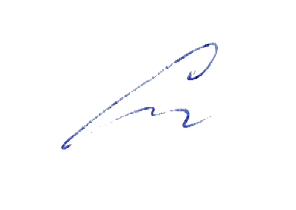 Сластихина Н.П.______«31» августа 2022 г.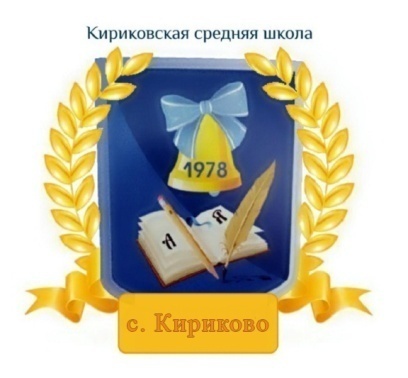 УТВЕРЖДАЮ:Директор муниципального бюджетного общеобразовательного учреждения «Кириковская средняя школа» 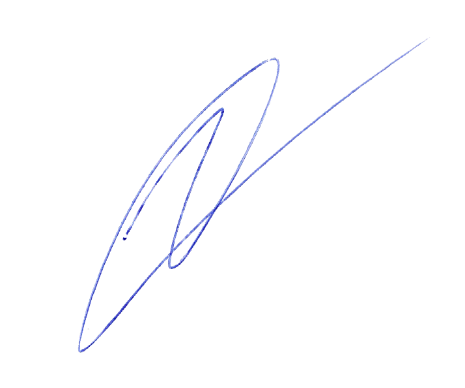 Ивченко О.В. _______«31» августа 2022 г.Выпускник научится:Выпускник получит возможность научиться:-читать, записывать, сравнивать, упорядочивать числа от нуля до миллиона;-устанавливать закономерность - правило, по которому составлена числовая последовательность, и составлять последовательность по заданному или самостоятельно выбранному правилу (увеличение/уменьшение числа на несколько единиц, увеличение/уменьшение числа в несколько раз);-группировать числа по заданному или самостоятельно установленному признаку;-классифицировать числа по одному или нескольким основаниям, объяснять свои действия;-читать, записывать и сравнивать  величины (массу, время, длину, площадь, скорость), используя  основные единицы  измерения величин и  соотношения между ними (килограмм - грамм; час - минута, минута - секунда; километр - метр, метр - дециметр, дециметр - сантиметр, метр- сантиметр, сантиметр - миллиметр). -выбирать единицу для измерения данной величины (длины, массы, площади, времени), объяснять свои действия.Выпускник научится:Выпускник получит возможность научиться:-выполнять письменно действия с многозначными числами (сложение, вычитание, умножение и деление на однозначное, двузначное числа в пределах 10 000) с использованием таблиц сложения и умножения чисел, алгоритмов письменных арифметических действий (в том числе деления с остатком);-выполнять устно сложение, вычитание, умножение и деление однозначных, двузначных и трехзначных чисел в случаях, сводимых к действиям в пределах 100 (в том числе с нулем и числом 1);-выделять неизвестный компонент арифметического действия и находить его значение;-вычислять значение числового выражения (содержащего 2—3 арифметических действия, со скобками и без скобок). -выполнять действия с величинами;-использовать свойства арифметических действий для удобства вычислений;-проводить проверку правильности вычислений (с помощью обратного действия, прикидки и оценки результата действия и др.).Выпускник научится:Выпускник получит возможность научиться:-устанавливать зависимость между величинами, представленными в задаче, планировать ход решения задачи, выбирать и объяснять выбор действий;-решать арифметическим способом (в 1—2 действия) учебные задачи и задачи, связанные с повседневной жизнью;-решать задачи на нахождение доли величины и величины по значению ее доли (половина, треть, четверть, пятая, десятая часть);-оценивать правильность хода решения и реальность ответа на вопрос задачи. - решать задачи в 3—4 действия;-находить разные способы решения задачи.Выпускник научится:Выпускник получит возможность научиться:-описывать взаимное расположение предметов в пространстве и на плоскости;-распознавать, называть, изображать геометрические фигуры (точка, отрезок, ломаная, прямой угол, многоугольник, треугольник, прямоугольник, квадрат, окружность, круг);-выполнять построение геометрических фигур с заданными измерениями (отрезок, квадрат, прямоугольник) с помощью линейки, угольника;-использовать свойства прямоугольника и квадрата для решения задач;-распознавать и называть геометрические тела (куб, шар);-соотносить реальные объекты с моделями геометрических фигур.-распознавать, различать и называть геометрические тела: параллелепипед, пирамиду, цилиндр, конус.Выпускник научится:Выпускник получит возможность научиться:-измерять длину отрезка;-вычислять периметр треугольника, прямоугольника и квадрата, площадь прямоугольника и квадрата;-оценивать размеры геометрических объектов, расстояния приближенно (на глаз).-вычислять периметр многоугольника, площадь фигуры, составленной из прямоугольников.Выпускник научится:Выпускник получит возможность научиться:-читать несложные готовые таблицы;-заполнять несложные готовые таблицы;-читать несложные готовые столбчатые диаграммы-читать несложные готовые круговые диаграммы;-достраивать несложную готовую столбчатую диаграмму;-сравнивать и обобщать информацию, представленную в строках и столбцах несложных таблиц и диаграмм;-понимать простейшие выражения, содержащие логические связки и слова («…и…», «если…, то…», «верно/неверно, что…», «каждый», «все», «некоторые», «не»);-составлять, записывать и выполнять инструкцию (простой алгоритм), план поиска информации;-распознавать одну и ту же информацию, представленную в разной форме (таблицы и диаграммы);-планировать несложные исследования, собирать и представлять полученную информацию с помощью таблиц и диаграмм;-интерпретировать информацию, полученную при проведении несложных исследований (объяснять, сравнивать и обобщать данные, делать выводы и прогнозы). № п/пРаздел/ Кол-во часовСодержание раздела и подразделов1Числа от 1 до 1000.  (13 часов)Нумерация чисел. Порядок действий в числовых выражениях. Нахождение суммы нескольких слагаемых. Алгоритм письменного вычитания трёхзначных чисел. Умножение трёхзначного числа на однозначное. Свойства умножения. Алгоритм письменного деления. Диаграммы.2Числа, которые больше 1000(113 часов)Нумерация (11 ч): класс единиц и класс тысяч, чтение и запись многозначных чисел, разрядные слагаемые, сравнение чисел, увеличение и уменьшение чисел в 10, 100, 1000 раз, класс миллионов и класс миллиардов.Величины (14 ч): единицы, длины (километр), единицы площади (кв.км., кв.мм.), таблица единиц площади, измерение площади с помощью палетки, единицы массы (тонна, центнер), единицы времени, определение времени по часам, век, таблица единиц времени.Сложение и вычитание (11 ч): устные и письменные приёмы вычислений, нахождение неизвестного слагаемого, нахождение неизвестного уменьшаемого, неизвестного вычитаемого, нахождение нескольких долей целого, сложение и вычитание величин.Умножение и деление (77 ч): письменные приёмы умножения, умножение чисел, запись которых оканчивается нулями, нахождение неизвестного множителя, неизвестного делимого, неизвестного делителя, деление с числами 0 и 1, письменные приёмы деления, задачи на увеличение и уменьшение числа в несколько раз, выраженные в косвенной форме, умножение и деление на однозначное число, скорость, единицы скорости, взаимосвязь между скоростью, временем, расстоянием, решение задач на движение, умножение числа на произведение, письменное умножение на числа, оканчивающиеся нулями, письменное умножение двух чисел, оканчивающихся нулями, перестановка и группировка множителей, деление числа на произведение, деление с остатком на 10, 100, 1000, письменное деление на числа, оканчивающиеся нулями, письменное умножение на двузначное число, письменное умножение на трёхзначное число, письменное деление с остатком на двузначное число, письменное деление на двузначное число, письменное число на трёхзначное число, деление с остатком.3Повторение (10 часов)Нумерация, выражения и уравнения, арифметические действия: сложение, вычитание, умножение и деление, правила о порядке выполнения действий, величины, геометрические фигуры. Итого: 136 ч№ п/пТемаКол-во часовДатаПримечание1 четверть (33 часа)1 четверть (33 часа)1 четверть (33 часа)1 четверть (33 часа)Числа от 1 до 1000 (13 часов)Числа от 1 до 1000 (13 часов)Числа от 1 до 1000 (13 часов)Числа от 1 до 1000 (13 часов)Числа от 1 до 1000 (13 часов)Нумерация (1 час)Нумерация (1 час)Нумерация (1 час)Нумерация (1 час)Нумерация (1 час)1Повторение. Нумерация чисел.101.09.Четыре арифметических действия (9 часов)Четыре арифметических действия (9 часов)Четыре арифметических действия (9 часов)Четыре арифметических действия (9 часов)Четыре арифметических действия (9 часов)2Порядок действий в числовых выражениях. Сложение и вычитание105.09.3Нахождение суммы нескольких слагаемых106.09.4Алгоритм письменного вычитания трёхзначных чисел 107.09.5Умножение трёхзначного числа на однозначное108.09.6Свойства умножения112.09.7Алгоритм письменного деления113.09.8910Приёмы письменного деления314.09.15.09.19.09.Диаграммы. Повторение изученного (3 часа)Диаграммы. Повторение изученного (3 часа)Диаграммы. Повторение изученного (3 часа)Диаграммы. Повторение изученного (3 часа)Диаграммы. Повторение изученного (3 часа)11Диаграммы120.09.12Что узнали. Чему научились121.09.13Контрольная работа по теме «Числа от 1 до 1000. Четыре арифметических действия: сложение, вычитание, умножение и деление»122.09.Числа, которые больше 1000 (113 часов)Числа, которые больше 1000 (113 часов)Числа, которые больше 1000 (113 часов)Числа, которые больше 1000 (113 часов)Числа, которые больше 1000 (113 часов)Нумерация (11 часов)Нумерация (11 часов)Нумерация (11 часов)Нумерация (11 часов)Нумерация (11 часов)14Класс единиц и класс тысяч126.09.1516Чтение многозначных чисел227.09.28.09.17Разрядные слагаемые129.09.18Сравнение чисел103.10.19Увеличение и уменьшение числа в 10, 100, 1000 раз104.10.20Закрепление изученного105.10.21Класс миллионов. Класс миллиардов106.10.22Странички для любознательных. Что узнали. Чему научились110.10.23Контрольная работа по теме «Числа, которые больше 1000. Нумерация».111.10.24Анализ контрольной работы. Наши проекты112.10.Величины (14 часов)Величины (14 часов)Величины (14 часов)Величины (14 часов)Величины (14 часов)25Единицы длины. Километр113.10.26Единицы длины. Закрепление изученного117.10.27Единицы площади. Квадратный километр, квадратный миллиметр118.10.28Таблица единиц площади119.10.29Измерение площади с помощью палетки120.10.30Единицы массы. Тонна, центнер124.1031Таблица единиц массы125.1032Единицы времени126.10.33Определение времени по часам127.10.2 четверть (32 часа)2 четверть (32 часа)2 четверть (32 часа)2 четверть (32 часа)2 четверть (32 часа)34Определение начала, конца и продолжительности события107.11.35Секунда108.11.36Век. Таблица единиц времени109.11.37Что узнали. Чему научились110.11.38Контрольная работа по теме «Величины»114.11.Сложение и вычитание (11 часов)Сложение и вычитание (11 часов)Сложение и вычитание (11 часов)Сложение и вычитание (11 часов)Сложение и вычитание (11 часов)39Анализ контрольной работы. Устные и письменные приёмы вычислений115.11.40Нахождение неизвестного слагаемого116.11.41Нахождение неизвестного уменьшаемого, неизвестного вычитаемого117.11.42Нахождение нескольких долей целого121.11.4344Решение задач222.11.23.11.45Сложение и вычитание величин124.11.46Решение задач128.11.4748Что узнали. Чему научились229.11.30.11.49Контрольная работа по теме «Сложение и вычитание»101.12.Умножение и деление (44 часа)Умножение и деление (44 часа)Умножение и деление (44 часа)Умножение и деление (44 часа)Умножение и деление (44 часа)50Анализ контрольной работы. Свойства умножения105.12.5152Письменные приёмы умножения206.12.07.12.53Умножение чисел, запись которых оканчивается нулями108.12.54Нахождение неизвестного множителя, неизвестного делимого, неизвестного делителя112.12.55Деление с числами 0 и 1113.12.5657Письменные приёмы деления214.12.15.12.58Задачи на увеличение и уменьшение числа в несколько раз, выраженные в косвенной форме119.12.59Закрепление изученного 120.12.60Решение задач 121.12.61Письменные приёмы деления122.12.62Решение задач126.12.6364Закрепление изученного227.12.28.12.65Что узнали. Чему научились129.12.3 четверть (42 часа)3 четверть (42 часа)3 четверть (42 часа)3 четверть (42 часа)3 четверть (42 часа)66Контрольная работа по теме «Умножение и деление на однозначное число»109.01.67Анализ контрольной работы. Умножение и деление на однозначное число110.01.68Скорость. Единицы скорости. Взаимосвязь между скоростью, временем и расстоянием111.01.697071Решение задач на движение312.01.16.01.17.01.72Странички для любознательных. Проверочная работа118.01.73Умножение числа на произведение119.01.7475Письменное умножение на числа, оканчивающиеся нулями223.01.24.01.76Письменное умножение двух чисел, оканчивающихся нулями125.01.77Решение задач126.01.78Перестановка и группировка множителей130.01.79Что узнали. Чему научились131.01.80Контрольная работа по теме «Умножение на числа, оканчивающиеся нулями»101.02.81Анализ контрольной работы. Деление числа на произведение102.02.82Деление числа на произведение106.02.83Деление с остатком на 10, 100, 1000107.02.84Решение задач108.02.85868788Письменное деление на числа, оканчивающиеся нулями409.02.13.02.14.02.15.02.89Решение задач116.02.90Закрепление изученного120.02.91Что узнали. Чему научились121.02.92Контрольная работа по теме «Умножение и деление на числа, оканчивающиеся нулями»122.02.93Анализ контрольной работы. Наши проекты127.02.Умножение на двузначное и трёхзначное число (11 часов)Умножение на двузначное и трёхзначное число (11 часов)Умножение на двузначное и трёхзначное число (11 часов)Умножение на двузначное и трёхзначное число (11 часов)Умножение на двузначное и трёхзначное число (11 часов)9495Умножение числа на сумму228.02.01.03.9697Письменное умножение на двузначное число202.03.06.03.98Решение задач107.03.99100Письменное умножение на трёхзначное число209.03.13.03.101102Закрепление изученного214.03.15.03.103Что узнали. Чему научились116.03.104Контрольная работа по теме «Умножение на двузначное и трёхзначное число»120.03.Деление на двузначное и трёхзначное число (22 часа)Деление на двузначное и трёхзначное число (22 часа)Деление на двузначное и трёхзначное число (22 часа)Деление на двузначное и трёхзначное число (22 часа)Деление на двузначное и трёхзначное число (22 часа)105Анализ контрольной работы. Письменное деление на двузначное число121.03.106Письменное деление с остатком двузначное число122.03.107Алгоритм письменного деления на двузначное число123.03.4 четверть (29 часов)4 четверть (29 часов)4 четверть (29 часов)4 четверть (29 часов)4 четверть (29 часов)108109Письменное деление на двузначное число203.04.04.04.110Закрепление изученного105.04.111Закрепление изученного. Решение задач106.04.112Закрепление изученного110.04.113Письменное деление на двузначное число111.04.114115Закрепление изученного. Решение задач212.04.13.04.116Контрольная работа по теме «Деление на двузначное число»117.04.117Анализ контрольной работы. Письменное деление на трёхзначное число118.04.118119Письменное деление на трёхзначное число219.04.20.04.120Закрепление изученного124.04.121Деление с остатком125.04.122Деление на трёхзначное число. Закрепление изученного126.04.123124Что узнали. Чему научились227.04.02.05.125Контрольная работа по теме «Деление на трёхзначное число»103.05.126Промежуточная аттестация в форме контрольной работы104.05.Итоговое повторение (10 часов)Итоговое повторение (10 часов)Итоговое повторение (10 часов)Итоговое повторение (10 часов)Итоговое повторение (10 часов)127Нумерация110.05.128Выражения и уравнения111.05.129Арифметические действия: сложение и вычитание115.05.130Арифметические действия: умножение и деление116.05.131Правила о порядке выполнения действий117.05.132Величины118.05.133Геометрические фигуры1134Задачи1135Контрольная работа за 4 класс1136Обобщающий урок. Игра «В поисках клада»1